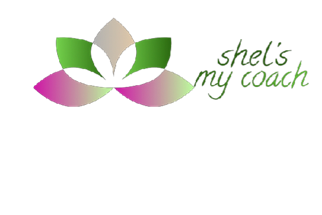 Client Session and Payment Agreement, SMCNAME:DATE: I understand that I am entering into an agreement with Shel Fanelli to have 60-minute phone, in person, or tele-meetings in which we will engage in nutrition coaching conversations.  I agree to give a 24-hour notice of cancellation for each session to avoid forfeiting another meeting. I understand that if I am more than 10 minutes late for a meeting, I risk forfeiting the meeting. I agree that it is my responsibility to agree upon the type of contact that will be made, as mentioned above. And for all appointments not in person I will initiate the call at the time agreed upon.  I agree to pay the full program fee prior to the commencement of the first meeting. Shel and I will set agreed upon appointment days and times by phone, text no less than three (3) days prior to the stated appointment. There is no reimbursement for forfeited meetings.Client Signature:DATE: 1 | P a g e All client information will remain confidential 